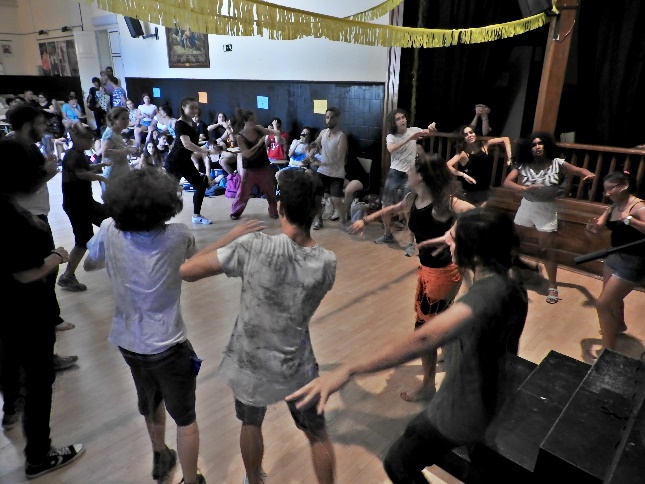 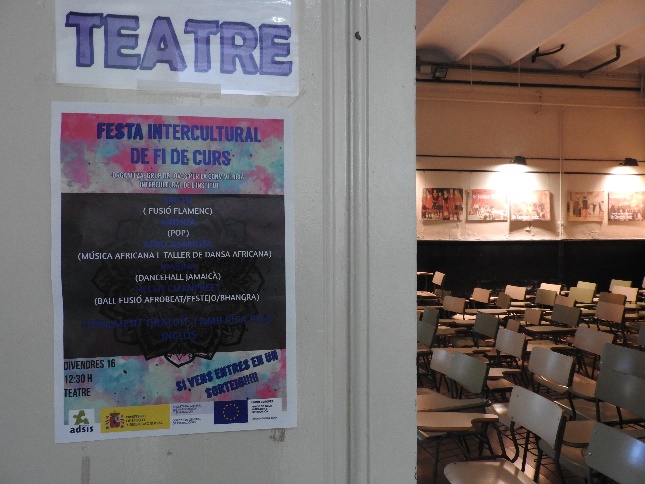 SENSIBILIZACIÓN PARA LA CONVIVENCIA INTERCULTURALENTIDADFUNDACIÓN ADSISDirección: C/ Peñascales 14 local, Madrid (Sede central de la entidad)Contacto: Gerardo Mendoza (gerardo.mendoza@fundacionadsis.org)Web: www.fundacionadsis.orgDESCRIPCIÓN DEL PROYECTOSe trata de un proyecto que desarrolla su actividad en dos áreas de actuación, Sensibilización Social y Acción Social Directa, y otra actuación transversal de Formación intercultural. SENSIBILIZACIÓN SOCIAL: porque desarrolla actividades de sensibilización y promoción para la creación de relaciones de convivencia intercultural dirigidas a personas inmigrantes y autóctonas. Es por eso que el programa de sensibilización consta de varias partes:Primera, con la que se pretende realizar sesiones de sensibilización en centros con población juvenil inmigrante numerosa (Centros de Formación Profesional Básica, Centros de Educación Secundaria, centros abiertos, centros de tiempo libre). Donde a través de diversos talleres, se trabajará la convivencia y la interculturalidad con jóvenes. Segunda, con acciones de sensibilización sobre la interculturalidad dirigidas al público en general (fiestas, eventos en la calle) promovidas por los propios jóvenes sensibilizados en los talleres y con la implicación de más jóvenes de otros centros educativos.Tercera, con acciones en apoyo a diversos proyectos solidarios del entorno, con la implicación de población autóctona.ACCIÓN SOCIAL DIRECTA: porque desarrolla su intervención de forma directa y específica sobre un colectivo en situación de exclusión social, el colectivo inmigrante. Llevando a cabo actividades destinadas a promover su participación en la vida social y pública, y potenciando su contribución en el apoyo de proyectos solidarios, conjuntamente con población autóctona. Además, parte de estas actividades se realizan en espacios abiertos de forma que se favorece la participación de los y las ciudadanos/as, lo que amplía el impacto social del programa. FORMACIÓN: porque se da un transvase cultural enriquecedor desde la experiencia y el diálogo compartido a través de las diferentes actividades. El enfoque de género se inserta en el proyecto de manera transversal, en el contenido de los talleres incorporando dinámicas en las que se abordan diversas cuestiones como el trabajo productivo y reproductivo y se propicia en cada una de las intervenciones el diálogo en torno a las diferencias entre hombres y mujeres en el mundo.OBJETIVOSGeneral: Sensibilizar a la juventud sobre la necesidad de crear una nueva convivencia intercultural, y proporcionarle oportunidades para sumarse a la participación activa en la creación de una sociedad intercultural valorada y promovida por la propia población juvenil.Específicos: Reflexionar junto con jóvenes, sobre el mundo injusto y desigual en el que vivimos y sensibilizar acerca del fenómeno de la inmigraciónQue los y las jóvenes mayores de 14 años se sientan miembros de una realidad diversa y multicultural y contemplen esta diversidad cultural como elemento enriquecedor.Que los y las jóvenes mayores de 14 años,  organicen grupos solidarios que aumenten su participación social en su entorno comunitario, favoreciendo la iniciativa y protagonismo de la juventud en el diseño, puesta en marcha y participación en acciones solidarias Generar una infraestructura trabajando coordinadamente y en red tanto a nivel interno como externo para ofrecer recursos y contactos a los jóvenes, realizando actividades que favorezcan la interrelación y la convivencia.ACTIVIDADESTalleres de sensibilización en centros educativos dirigidos a alumnado (al menos 99 jornadas/sesiones). Jornadas deportivas y eventos interculturales (al menos 21: jornadas, eventos y actividades). Apoyo a proyectos solidarios en el contexto cercano del entorno, organizando actividades con grupos interculturales (al menos 7 acciones solidarias con el entorno de los beneficiarios y beneficiarias).- Sesiones de planificación, seguimiento y evaluación con equipos de educadores/as y voluntarios/as de las 7 zonas donde se desarrolla el proyecto.